ПРОЕКТ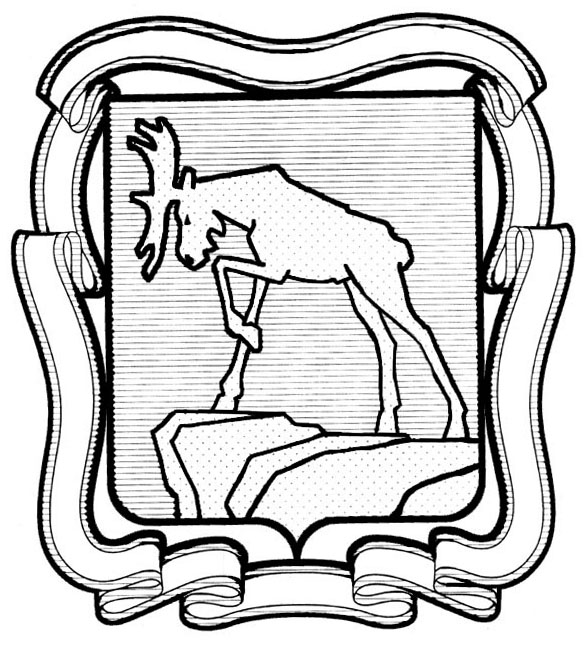 СОБРАНИЕ ДЕПУТАТОВ МИАССКОГО ГОРОДСКОГО ОКРУГА__________________ СЕССИЯпятого  созываРЕШЕНИЕот _____________ г. № ______Об утверждении отчета о выполнении прогнозного плана приватизации муниципального имуществав Миасском городском округе за период с 01.01.2018 г. по 31.12.2018 г. Рассмотрев предложение Главы Миасского городского округа Г.М. Тонких об утверждении отчета о выполнении прогнозного плана приватизации муниципального имущества в Миасском городском округе за период с 01.01.2018 г. по 31.12.2018 г., в соответствии с Федеральным законом от 21.12.2001 г. № 178-ФЗ "О приватизации государственного и муниципального имущества", Положением «О порядке управления и распоряжения имуществом, находящимся в собственности Миасского городского округа», утвержденным Решением Собрания депутатов Миасского городского округа от 24.12.2010 г. № 13, Положением «О порядке и условиях приватизации муниципального имущества Миасского городского округа», утвержденным Решением Собрания депутатов Миасского городского округа от 26.12.2011 г. № 7, учитывая рекомендации постоянной комиссии по вопросам экономической и бюджетной политики, руководствуясь Федеральным законом от 06.10.2003 г. № 131-ФЗ "Об общих принципах организации местного самоуправления в Российской Федерации" и Уставом Миасского городского округа, Собрание депутатов Миасского городского округа РЕШАЕТ:1. Утвердить отчет о выполнении прогнозного плана приватизации муниципального имущества в Миасском городском округе за период с      01.01.2018 г. по 31.12.2018 г. согласно приложению. 2. Настоящее Решение опубликовать в установленном порядке.3. Контроль исполнения настоящего Решения возложить на постоянную комиссию по вопросам экономической и бюджетной политики.Председатель Собрания депутатов					          Е.А. СтеповикМиасского городского округа 	Глава Миасского городского округа 							Г.М. ТонкихПриложение к РешениюСобрания депутатовМиасского городского округаот _______ г. № ___ОТЧЕТ О ВЫПОЛНЕНИИ ПРОГНОЗНОГО ПЛАНАПРИВАТИЗАЦИИ МУНИЦИПАЛЬНОГО ИМУЩЕСТВА В МИАССКОМ ГОРОДСКОМ ОКРУГЕ ЗА ПЕРИОД С 01.01.2018 г. по 31.12.2018 г. (далее - Отчет)В соответствии с Федеральным законом от 21.12.2001 г. № 178-ФЗ «О приватизации государственного и муниципального имущества», в рамках реализации прогнозного плана  приватизации муниципального имущества Миасского городского округа на период с 01.01.2018 г. по 31.12.2018 г., утвержденного Решением Собрания депутатов Миасского городского округа № 6 от 11.12.2017 г., и дополненного  Решением Собрания депутатов №7 от 27.04.2018г., планировалось приватизировать 14 объектов, из них 5 объектов недвижимого  имущества, 9 объектов транспортных средств. За период с 01.01.2018 г. по 31.12.2018 г. реализовано 5 объектов недвижимого имущества (3 нежилых помещения, 1  нежилое здание с земельным участком и 1 объект незавершенного строительства с земельным участком), запланированных к приватизации в данный период, а именно:и 9 объектов – транспортные средства, а именно:В ходе реализации прогнозного плана продано 8 объектов муниципальной собственности, запланированных к приватизации в предыдущие годы, из них:- 1 объект муниципального движимого имущества согласно прогнозному плану приватизации на 2016 год:- 7 объектов движимого имущества согласно прогнозному плану приватизации на 2014 год: Общая сумма от реализации с торгов 22 объектов муниципального имущества за 2018 год составила 10 638 954,09 рублей. №п/пНаименование имуществаАдресПлощадь (кв. м)Способ продажиИтоговая стоимость, с учетом НДС1.Нежилое помещение, назначение: нежилое, этаж: 1.г. Миасс, ул. Менделеева, д.23, нежилое помещение №10091,3аукцион1 169 735 руб.2.Здание распределительной подстанции №7 (ПРП-7), назначение: инженерная инфраструктура, литер: А, этажность: 1, с земельным участком.г. Миасс, в районе д. 3 по ул. Макаренко183,4аукцион296 000 руб., в т.ч.  сумма за нежилое здание – 103 000 руб., сумма за земельный участок – 193 000 руб.3.Объект незавершенного строительства, назначение: сооружения гражданской обороны (в том числе сооружения обеспечения защиты от чрезвычайных ситуаций), степень готовности объекта: 14%, с земельным участком для размещения и эксплуатации объектаг. Миасс, по ул. 60 лет Октября в Южной части2 749,2аукцион5 856 000  руб., в т.ч. сумма за объект незавер-шенного строитель-ства 2 036 000 руб., сумма за земельный участок 3 820 000 руб.4.Нежилое помещение, назначение: нежилое, этаж: 1.г. Миасс, пр-кт Макеева, д.13а, пом.2154аукцион720 310 руб.5. Нежилое помещение, назначение: нежилое, этаж: цокольный.г. Миасс, пл. Революции, д.1393,8аукцион1 098 000 руб.Итого:Итого:Итого:Итого:Итого:9 140 045 руб.№ п/пНаименование объектаРег. знакКраткая тех. характеристикаСпособ продажиИтоговая стоимость, с учетом НДС1.ГАЗ - 31105Н136ВС 74идентификационный номер (VIN): Х9631105071379558, год выпуска: 2007г., модель, № двигателя 2.4L-DOHC*292610664, кузов № 31105070153438.без объявле-ния цены43 000 руб.2.Экскаватор ЭО-26217853 ХТ 74заводской номер машины (рамы) 6345/752937, год выпуска 1991, двигатель № 1Л0323 (Д-65), цвет: красныйпублич-ное предло-жение45 000 руб.3.Автобус КАВЗ 397653Х 274 ВН 174идентификационный номер (VIN): Х1Е39765370043559, год выпуска: 2007г., модель, № двигателя 51300М 71025326, кузов № 39765370043559, шасси (рама) № 330740 70950818, цвет кузова: золотисто-желтый.без объявле-ния цены42 300 руб.4.Машина коммунально-строительная многоцелевая МКСМ 1000Н3785 ХА 74заводской номер машины (рамы) 009015, год выпуска 2008, двигатель № 1061407007439 (3М41), цвет: желтый.публич-ное предло-жение261 743,79 руб.5.Машина коммунально-строительная многоцелевая  МКСМ 1000Н3786 ХА 74заводской номер машины (рамы) 009016, год выпуска 2008, двигатель № 1061407007709 (3М41), цвет: желтый.публич-ное предло-жение211 887,83 руб.6.ГАЗ 53У 843 МР 74год выпуска: 1979г., модель, № двигателя 672-110485, шасси (рама) № 0410305, цвет кузова: зеленый.публич-ное предло-жение23 547,5 руб.7.Мусоровоз КО-440-4ДК 524 ВХ 74идентификационный номер (VIN): XVL48320370000067, год выпуска: 2007г., модель, № двигателя Д-245.9Е2 235653, кузов № 432930 70054205, шасси (рама) № 432932 7 3490297, цвет кузова: синий.без объявле-ния цены71 100 руб.8.ГАЗ 53 БЕ 789 КС 74год выпуска: 1980г., модель, № двигателя 511-29426, цвет кузова: синий.публич-ное предло-жение19 789 руб.9.УАЗ – 3741 Р 664 КР 74идентификационный номер (VIN): ХТТ374100Х0029095, год выпуска: 1999г., модель, № двигателя УМЗ-4178 №Х0708540, кузов № Х0029095, шасси (рама) № Х0028124, цвет кузова: белая ночь.публич-ное прдложе-ние16 256,5 руб.Итого:Итого:Итого:Итого:Итого:734 624,62 руб.№ п/пНаименова-ние объектаРег. знакКраткая тех. характеристикаСпособ продажиИтоговая стоимость, с учетом НДС1.Экскаватор с грейфером ЭО 2621 В3 (на базе трактора МТЗ-82)1505 ХМ 742000 год выпуска, заводской № машины 0156/08030353, двигатель №: 462412, основной ведущий мост (мосты) № 272408, цвет: сине-черно-коричневыйаукцион366 587,47 руб.Итого:Итого:Итого:Итого:Итого:366 587,47 руб.№ п/пНаименова-ние объектаРег. знакКраткая тех. характеристикаСпособ продажиИтоговая стоимость, с учетом НДС1.Автомобиль ВАЗ 21213А716НМ74Год выпуска: 2001г., Марка: ВАЗ 21213, № двигателя: 21213, 6714291, VIN XTA21213021620124, № кузова: 1620124, цвет кузова: сине-зеленый.аукцион42 000 руб.2.Автомобиль ВАЗ 21213С360КУ74Год выпуска: 2001г., Марка: ВАЗ 21213, № двигателя: 5935898, VIN XTA212130Y14925156, № кузова: 1492156, цвет кузова: сине-зеленый.аукцион35 000 руб.3.Прицеп тракторный подметально-уборочный ПТПУ6486 ХМ 74Год выпуска: 2007, Марка: ПТПУ, габариты: 4140*2320*2100 мм, макс.скорость – , № кузова: зав.№035, цвет кузова: оранжевый.публич-ное прдложе-ние73 000 руб.4.Прицеп тракторный подметально-уборочный ПТПУ6485 ХМ 74Год выпуска: 2007, Марка: ПТПУ, габариты: 4140*2320*2100 мм, макс.скорость – , № кузова: зав.№034, цвет кузова: оранжевый.публич-ное прдложе-ние73 000 руб.5.Автомобиль ГАЗ 53А фургон грузовойС109КУ74Год выпуска: 1987г.№ двигателя: 5311-52304, № шасси: н/у, № кузова: н/у, цвет кузова: голубой.без объявле-ния цены15 100 руб.6.Экскаватор ЕК-123583ХС74Год выпуска: 2001г.Марка: габариты 5980*2500*3960, макс. скорость – 22,5 (20) км/ч, № двигателя: 514410, № шасси: осн. вед. мост № 724, 628, № кузова: зав. № маш. 207 (рамы – 203), № коробки передач 2924, цвет кузова: серо-желтыйпублич-ное прдложе-ние111 224 руб.7.Трактор (ЭО) ЮМЗ – 6АКЛ/ЭО 26213581ХС74Год выпуска: 1993г.Марка: габариты 7800*2500*3900, № двигателя: 3Л1612, № кузова: зав. № 813358 нав. об. №86, цвет кузова: красный.публич-ное прдложе-ние48 373 руб.Итого:Итого:Итого:Итого:Итого:397 697 руб.